8. NEVYRIAUSYBINIŲ ORGANIZACIJŲ KŪRIMAS IR VALDYMAS 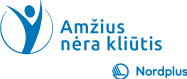 1. Nevyriausybinių organizacijų kūrimas ir valdymas 2. NVO finansavimo šaltinisFinansavimas NVO, kad jis pasiektų savo tikslus ir užtikrintų jos kasdienę veiklą, gali būti teikiamas per vidinius išteklius, tokius kaip nario mokesčiai ir dotacijos. Narių mokesčių dydį ir jų mokėjimo tvarką nustato kiekviena asociacija. Be to, organizacija gali gauti išorinį finansavimą - pinigines ir materialines aukas, arba pati gali vykdyti ūkinę veiklą. Ne pelno siekiančios organizacijos NVO naudoja įvairius finansavimo šaltinius, įskaitant: nario mokestis, dotacijos, ūkinė veikla - prekių ir paslaugų pardavimas, valstybės ir savivaldybių parama bei labdara.3. Nepaisant nevyriausybinio statuso, kai kurios NVO yra labai priklausomos nuo vyriausybės finansavimo, nes jų finansavimo šaltinis yra biudžeto pinigai, platinami per projektų konkursus ar tiesioginius paslaugų pirkimus. Jas gali paremti užsienio vyriausybė arba viena iš ES finansavimo programų, tokių kaip Europos socialinis fondas (ESF).Kai kurios NVO gali pritraukti daug privačių dotacijų. Didelių nevyriausybinių organizacijų biudžetas siekia milijonus ar milijardus EURų.	4. NVO įgyvendina savo idėjas per projektus (dalyvauja projektų konkursuose).Daugelis nevyriausybinių organizacijų (NVO) vykdo savo veiksmus per projektus, susijusius su jų tikslais ir misija.Vietos valdžia gali remti nevyriausybines organizacijas, organizuodama atvirus projektų konkursus, skirtus nevyriausybinių organizacijų iniciatyvoms paremti, arba pirkdama paslaugas iš nevyriausybinių organizacijų. Kadangi projektų konkursų organizavimui nėra teisinės bazės, praktiškai tvarka nustatoma pagal konkurso nuostatus, patvirtintus kiekvienos savivaldybės tarybos.	5. Lietuvoje nevyriausybinės organizacijos turi prieigą prie daugybės finansinių šaltinių - viešųjų šaltinių, kuriuos siūlo Lietuvos valstybės valdžios institucijos, vietos valdžios institucijos, įvairūs tarptautiniai fondai ar paramos programos. Dažnai tarptautiniai fondai remia projektus, pagrįstus skirtingų šalių institucijų ir organizacijų partnerystėmis.6. NVO gali pritraukti tarptautinių finansinių išteklių.Kaip jau žinote, nevyriausybinių organizacijų kūrimasis ir plėtra ypač priklauso nuo finansavimo. Jame pateikiama finansinė NVO, jų pajamų ir išlaidų struktūros, mokesčių mokėjimų apžvalga, taip pat nagrinėjama, kokios ES lėšos yra prieinamos NVO.Lietuvai įstojus į Europos Sąjungą, buvo galima gauti finansavimą iš kelių tarptautinių fondų.Finansavimas NVO:1. Europos ekonominės erdvės ir Norvegijos finansinių priemonių programa „Aktyvių piliečių fondas“. Programos tikslas - stiprinti pilietinės visuomenės ir piliečių dalyvavimą bei stiprinti pažeidžiamų grupių gebėjimus.2. Šiaurės ministrų tarybos paramos programa - „Šiaurės ir Baltijos šalių NVO programa“. Šiaurės ir Baltijos šalių nevyriausybinių organizacijų programa siekiama skatinti Šiaurės ir Baltijos šalių nevyriausybinių organizacijų bendradarbiavimą, stiprinti pilietinę visuomenę ir remti naujas tvarias iniciatyvas.3. JAV ambasados mažų dotacijų programa. Mažos dotacijos programa yra priemonė, skirta remti iniciatyvas, kuriomis kuriamos atviresnės ir konkurencingesnės politinės ir ekonominės sistemos bei ginamos žmogaus teisės.4. kiti…Dabar turime 15 minučių pertrauką.Tęskime!7. NVO finansinių išteklių apskaita.Remiantis daugumos šalių vietiniais įstatymais ir taisyklėmis, visos registruotos NVO privalo išlaikyti visų rūšių finansinių operacijų, kurias jos atliko projektų įgyvendinimui ir organizavimui vykdyti, registravimo ir pateikimo sistemą. Kadangi finansai yra esminė organizacinio valdymo dalis, visada geriau, kad apskaitos sistema būtų efektyvi, skaidri ir lengvai valdoma.Norint gerai valdyti finansus, turite parengti tikslius biudžetus, kad žinotumėte, už kiek pinigų, turėsite atlikti savo darbą. Biudžetas yra naudingas tik tuo atveju, jei jis sudaromas kruopščiai prognozuojant, kiek tikitės išleisti savo veiklai. Pirmasis žingsnis rengiant gerą biudžetą yra tiksliai nustatyti, ką tikitės padaryti ir kaip tai padarysite.8. Metinė ataskaita: pajamų ir išlaidų ataskaita bei dovanų ataskaita. Metinės ataskaitos svarstymas pagal teisės aktus (šią informacijos dalį rengia kiekviena valstybė).NVO metinės finansinės ataskaitos rengiamos vadovaujantis įstatymais ir kitais apskaitos tvarką reglamentuojančiais teisės aktais. Metinę ataskaitą ar jos dalis - pajamų ir išlaidų ataskaitą bei dovanų ir dovanų ataskaitą - rengia valdyba. Ir tai tikrina audito įstaiga. Kai auditorius parengia ir audituoja metinę ataskaitą, ją turi patvirtinti visuotinis susirinkimas ir valdyba. Metinė ataskaita turi būti pateikta iki nurodytos datos (Lietuvoje iki sausio 31 d.).9. Mokymai: kaip parengti paraišką dalyvauti projektų konkurse.• Projekto problema - neigiama situacija.• Projekto tikslas-išspręsta problema arba žymiai pagerėjo situacija po projekto.• Projekto paraiška yra rašytinis pasiūlymas tobulinti ir išspręsti bet kokią nepatenkinamą situaciją.• Projekto rezultatai yra pageidaujama situacija įgyvendinus projektą arba konkrečiai pasiekus projekto tikslus. Projektai turėtų planuoti rezultatus ir juos išreikšti skaičiais, pateikdami kiekybines ir kokybines charakteristikas.• Projekte nustatomos tikslinės grupės, tiesiogiai ar netiesiogiai dalyvaujančios projekto veikloje. Tikslinės grupės gali apimti tiek fizinius, tiek juridinius asmenis, kurie naudojasi konkrečia ir išmatuojama projekto nauda.• Veikla - tai projekto metu atliekami veiksmai, kuriais siekiama projekto tikslo ir laukiamų rezultatų. Dažnai vieno projekto veikla lemia vieną rezultatą, tačiau vieną rezultatą galima pasiekti ir atliekant kelias veiklas.• Kurdami darbo planą, turite išvardyti visus veiksmus, kuriuos norite atlikti, laikydamiesi vienas kito logine tvarka. Kiekvienos veiklos aprašyme turi būti informacija: kas bus daroma; kas bus pasiekta; kai padaryta; kas. Laiko planavimas - tai tuo metu vykdomos veiklos rodymas, nurodant vykdymo pradžios ir pabaigos datas.• Kartu su veiklos planavimu turėtų būti aprūpinami projekto darbuotojai ir atsižvelgiama į specialistų poreikius, jų darbo krūvį vykdant projektą arba išorės ekspertų ir kt.Kaip sudaryti projekto finansinį planą.Finansai (pinigai) yra priemonė pasiekti projekto tikslą, kuris yra būtinas, kad projektas būtų sėkmingas. Planuojamos išlaidos yra glaudžiai susijusios su projekto veikla. Projekto biudžetas sudaromas konkurso taisyklėse numatyta forma ir yra projekto paraiškos dalis. Rengiant biudžetą, būtina įvertinti finansinių išteklių sumą, reikalingą projektui reikalingų išteklių vertei realizuoti.Praktinės projekto išlaidų rekomendacijos:- išlaidų pagrindimo dokumentuose turi būti nuoroda į projektą - projekto numeris, projekto pavadinimas.- apskaitos dokumentuose pateikta informacija turi atitikti projekto biudžetą.- rengiant biudžetą reikia apskaičiuoti, kiek kiekviena veikla kainuoja.